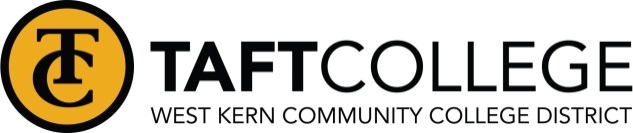 Career Enrichment Committee April 21, 2022 MeetingMembers Present:	Tiffany Rowden, Miranda Tofte, Jennifer Woodward, Brandy Young, Manny CamposMembers Absent: 	Leslie Minor, Melissa Blanco, Heather del Rosario, Recorder:		Miranda TofteMeeting called to order at 2:30 PM.Career Enrichment TrainingBrandy talked to Tina Mendoza about teaching a Canvas class. Tiffany is going to create an extra duty assignment for teaching a Canvas class.Tiffany created a blurb on the HR website about the upcoming Career Enrichment Training opportunity. The vision resource center does not recommend using the playlist like we are planning on, however Tiffany thinks that using the playlist will still work for our small college.Tiffany is going to create a dummy playlist, we are going to look for the playlist as a group so that we can help others for the week of in-service. June 13th – June 16th is when the in-service classes will take place.Tiffany is going to remind Heather to send Joanne Dumbrigue a promotional blurb for the in-service week to be sent out in the CSEA Union newsletter.We are going to set a goal of May 16th to have the playlist ready to sign up for classes.Next Meeting is scheduled for May 5, 2022 at 2:30 P.M.Meeting adjourned at 2:45 PM. 